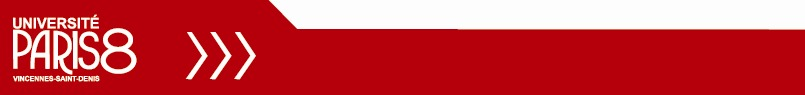 DEMANDE D’AIDE FINANCIERE AUX THESES DE RECHERCHE-CREATIONDepuis 2017, l’EDESTA met à l’essai un soutien aux thèses de recherche-création, et peut contribuer à certains frais liés au travail pratique d’une thèse. Cette aide est plafonnée à 800 euros par doctorant et peut être fractionnée en plusieurs demandes.Ces demandes seront examinées en Conseil d’école doctorale (se renseigner auprès du bureau de l’EDESTA sur le calendrier des conseils). Pour toute demande, consulter bien en amont le secrétariat de l’EDESTA pour constituer le dossier. Numéro d’étudiant : Nom :					        Prénom : Adresse mail :			                               Téléphone : Directeur de recherche : Année de 1ère inscription : Votre doctorat est-il financé ?  Si oui , précisez :			 	Contrat doctoral				CIFRE				Autres, précisez :Avez-vous déjà bénéficié d’une aide financière aux thèses de recherche création ? Si oui, précisez : date, objet, montant accordé. 			 Une demande motivée présentant la nature de la recherche et justifiant la dépensePièces à fournir :	 Un devis détaillé.			 Avis argumenté du directeur de recherche, contresigné par le directeur du laboratoire.		 RIB - AVIS DU DIRECTEUR DE THESEAVIS DU DIRECTEUR DE LABORATOIREOBLIGATOIRE : signature du responsable de laboratoire :